DOPOLNILNI POUK - MATEMATIKAPošiljam ti nekaj koristnih navodil. To prepiši na list in si obesi v svoji sobi. Nariši še unijo množice in prazno množico.MnožiceMnožica je poljubna skupina elementov. Dejstvo, da množica M vsebuje element a, označimo:
  a ∈ M       (beri: a je element množice M, a pripada M)

Če a ni element množice M, pa to označimo:
  a  M       (beri: a ni element množice M, a ne pripada M)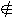 
OSNOVNA MNOŽICAOsnovna ali univerzalna množica je množica vseh članov, ki jih opazujemo. Osnovno množico pogosto označimo z veliko pisano črko U. 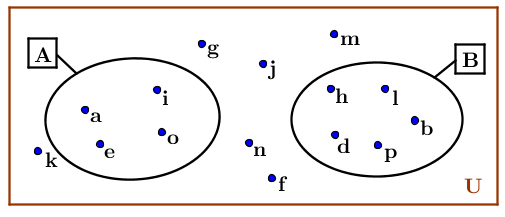 PRAZNA MNOŽICA
Poseben primer množice je prazna množica - to je množica, ki ne vsebuje nobenega elementa.
Označimo jo s simbolom Ø ali { }.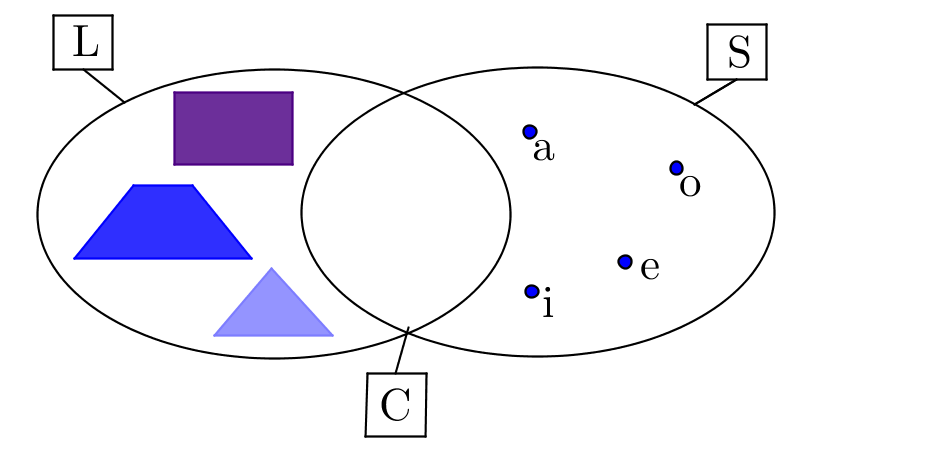 Množica brez vsakega elementa je prazna množica.UNIJA MNOŽICEUnijo množic A in B sestavljajo natanko tisti elementi, ki so v množici A ali v  množici B. Oznaka za unijo je ∪.PRESEK MNOŽICEPresek množice A in množice B je množica tistih članov, ki pripadajo množici A ter hkrati množici B.Oznaka za presek je ∩.